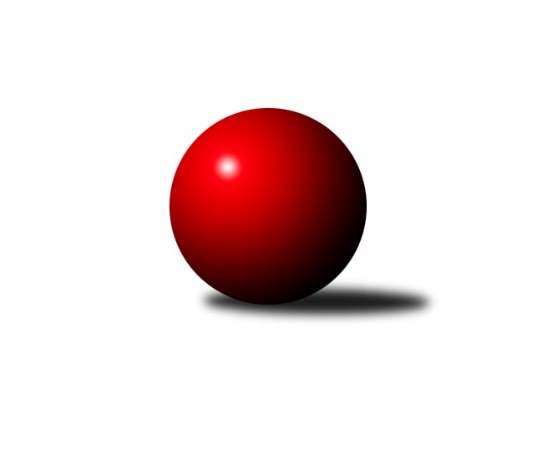 Č.2Ročník 2018/2019	20.5.2024 Krajský přebor Vysočina 2018/2019Statistika 2. kolaTabulka družstev:		družstvo	záp	výh	rem	proh	skore	sety	průměr	body	plné	dorážka	chyby	1.	TJ Spartak Pelhřimov B	2	2	0	0	13.0 : 3.0 	(16.0 : 8.0)	2595	4	1793	802	39	2.	TJ Třebíč C	2	2	0	0	13.0 : 3.0 	(16.0 : 8.0)	2529	4	1725	804	36	3.	TJ Třebíč B	2	2	0	0	10.0 : 6.0 	(13.0 : 11.0)	2653	4	1816	837	34.5	4.	TJ Nové Město na Moravě A	2	1	1	0	10.0 : 6.0 	(14.0 : 10.0)	2548	3	1728	820	30.5	5.	KK Slavoj Žirovnice B	2	1	0	1	9.0 : 7.0 	(15.5 : 8.5)	2481	2	1699	783	40	6.	TJ Sokol Cetoraz	2	1	0	1	9.0 : 7.0 	(10.5 : 13.5)	2459	2	1706	753	42.5	7.	TJ BOPO Třebíč B	2	1	0	1	8.0 : 8.0 	(11.5 : 12.5)	2481	2	1720	762	45.5	8.	TJ Spartak Pelhřimov G	2	1	0	1	7.0 : 9.0 	(10.5 : 13.5)	2450	2	1700	750	40	9.	TJ Start Jihlava B	2	0	1	1	6.0 : 10.0 	(9.0 : 15.0)	2411	1	1702	709	50.5	10.	TJ Sl. Kamenice nad Lipou B	2	0	0	2	4.0 : 12.0 	(9.0 : 15.0)	2554	0	1789	765	38.5	11.	KK Jihlava C	2	0	0	2	4.0 : 12.0 	(8.0 : 16.0)	2503	0	1751	752	48	12.	TJ Nové Město na Moravě B	2	0	0	2	3.0 : 13.0 	(11.0 : 13.0)	2448	0	1696	752	39.5Tabulka doma:		družstvo	záp	výh	rem	proh	skore	sety	průměr	body	maximum	minimum	1.	TJ Třebíč B	2	2	0	0	10.0 : 6.0 	(13.0 : 11.0)	2653	4	2674	2631	2.	TJ Třebíč C	1	1	0	0	7.0 : 1.0 	(9.0 : 3.0)	2658	2	2658	2658	3.	TJ Sokol Cetoraz	1	1	0	0	7.0 : 1.0 	(8.5 : 3.5)	2376	2	2376	2376	4.	TJ Spartak Pelhřimov B	1	1	0	0	7.0 : 1.0 	(7.0 : 5.0)	2572	2	2572	2572	5.	KK Slavoj Žirovnice B	1	1	0	0	6.0 : 2.0 	(10.0 : 2.0)	2589	2	2589	2589	6.	TJ Spartak Pelhřimov G	1	1	0	0	6.0 : 2.0 	(7.0 : 5.0)	2605	2	2605	2605	7.	TJ BOPO Třebíč B	1	1	0	0	5.0 : 3.0 	(6.5 : 5.5)	2406	2	2406	2406	8.	TJ Nové Město na Moravě A	1	0	1	0	4.0 : 4.0 	(8.0 : 4.0)	2528	1	2528	2528	9.	TJ Sl. Kamenice nad Lipou B	0	0	0	0	0.0 : 0.0 	(0.0 : 0.0)	0	0	0	0	10.	TJ Nové Město na Moravě B	1	0	0	1	2.0 : 6.0 	(6.0 : 6.0)	2486	0	2486	2486	11.	TJ Start Jihlava B	1	0	0	1	2.0 : 6.0 	(5.0 : 7.0)	2327	0	2327	2327	12.	KK Jihlava C	1	0	0	1	2.0 : 6.0 	(3.0 : 9.0)	2553	0	2553	2553Tabulka venku:		družstvo	záp	výh	rem	proh	skore	sety	průměr	body	maximum	minimum	1.	TJ Spartak Pelhřimov B	1	1	0	0	6.0 : 2.0 	(9.0 : 3.0)	2617	2	2617	2617	2.	TJ Třebíč C	1	1	0	0	6.0 : 2.0 	(7.0 : 5.0)	2400	2	2400	2400	3.	TJ Nové Město na Moravě A	1	1	0	0	6.0 : 2.0 	(6.0 : 6.0)	2568	2	2568	2568	4.	TJ Start Jihlava B	1	0	1	0	4.0 : 4.0 	(4.0 : 8.0)	2494	1	2494	2494	5.	TJ Třebíč B	0	0	0	0	0.0 : 0.0 	(0.0 : 0.0)	0	0	0	0	6.	KK Slavoj Žirovnice B	1	0	0	1	3.0 : 5.0 	(5.5 : 6.5)	2373	0	2373	2373	7.	TJ BOPO Třebíč B	1	0	0	1	3.0 : 5.0 	(5.0 : 7.0)	2556	0	2556	2556	8.	KK Jihlava C	1	0	0	1	2.0 : 6.0 	(5.0 : 7.0)	2452	0	2452	2452	9.	TJ Sokol Cetoraz	1	0	0	1	2.0 : 6.0 	(2.0 : 10.0)	2541	0	2541	2541	10.	TJ Nové Město na Moravě B	1	0	0	1	1.0 : 7.0 	(5.0 : 7.0)	2409	0	2409	2409	11.	TJ Spartak Pelhřimov G	1	0	0	1	1.0 : 7.0 	(3.5 : 8.5)	2295	0	2295	2295	12.	TJ Sl. Kamenice nad Lipou B	2	0	0	2	4.0 : 12.0 	(9.0 : 15.0)	2554	0	2585	2522Tabulka podzimní části:		družstvo	záp	výh	rem	proh	skore	sety	průměr	body	doma	venku	1.	TJ Spartak Pelhřimov B	2	2	0	0	13.0 : 3.0 	(16.0 : 8.0)	2595	4 	1 	0 	0 	1 	0 	0	2.	TJ Třebíč C	2	2	0	0	13.0 : 3.0 	(16.0 : 8.0)	2529	4 	1 	0 	0 	1 	0 	0	3.	TJ Třebíč B	2	2	0	0	10.0 : 6.0 	(13.0 : 11.0)	2653	4 	2 	0 	0 	0 	0 	0	4.	TJ Nové Město na Moravě A	2	1	1	0	10.0 : 6.0 	(14.0 : 10.0)	2548	3 	0 	1 	0 	1 	0 	0	5.	KK Slavoj Žirovnice B	2	1	0	1	9.0 : 7.0 	(15.5 : 8.5)	2481	2 	1 	0 	0 	0 	0 	1	6.	TJ Sokol Cetoraz	2	1	0	1	9.0 : 7.0 	(10.5 : 13.5)	2459	2 	1 	0 	0 	0 	0 	1	7.	TJ BOPO Třebíč B	2	1	0	1	8.0 : 8.0 	(11.5 : 12.5)	2481	2 	1 	0 	0 	0 	0 	1	8.	TJ Spartak Pelhřimov G	2	1	0	1	7.0 : 9.0 	(10.5 : 13.5)	2450	2 	1 	0 	0 	0 	0 	1	9.	TJ Start Jihlava B	2	0	1	1	6.0 : 10.0 	(9.0 : 15.0)	2411	1 	0 	0 	1 	0 	1 	0	10.	TJ Sl. Kamenice nad Lipou B	2	0	0	2	4.0 : 12.0 	(9.0 : 15.0)	2554	0 	0 	0 	0 	0 	0 	2	11.	KK Jihlava C	2	0	0	2	4.0 : 12.0 	(8.0 : 16.0)	2503	0 	0 	0 	1 	0 	0 	1	12.	TJ Nové Město na Moravě B	2	0	0	2	3.0 : 13.0 	(11.0 : 13.0)	2448	0 	0 	0 	1 	0 	0 	1Tabulka jarní části:		družstvo	záp	výh	rem	proh	skore	sety	průměr	body	doma	venku	1.	KK Jihlava C	0	0	0	0	0.0 : 0.0 	(0.0 : 0.0)	0	0 	0 	0 	0 	0 	0 	0 	2.	TJ Sokol Cetoraz	0	0	0	0	0.0 : 0.0 	(0.0 : 0.0)	0	0 	0 	0 	0 	0 	0 	0 	3.	TJ Nové Město na Moravě B	0	0	0	0	0.0 : 0.0 	(0.0 : 0.0)	0	0 	0 	0 	0 	0 	0 	0 	4.	TJ Start Jihlava B	0	0	0	0	0.0 : 0.0 	(0.0 : 0.0)	0	0 	0 	0 	0 	0 	0 	0 	5.	TJ BOPO Třebíč B	0	0	0	0	0.0 : 0.0 	(0.0 : 0.0)	0	0 	0 	0 	0 	0 	0 	0 	6.	KK Slavoj Žirovnice B	0	0	0	0	0.0 : 0.0 	(0.0 : 0.0)	0	0 	0 	0 	0 	0 	0 	0 	7.	TJ Spartak Pelhřimov G	0	0	0	0	0.0 : 0.0 	(0.0 : 0.0)	0	0 	0 	0 	0 	0 	0 	0 	8.	TJ Třebíč B	0	0	0	0	0.0 : 0.0 	(0.0 : 0.0)	0	0 	0 	0 	0 	0 	0 	0 	9.	TJ Třebíč C	0	0	0	0	0.0 : 0.0 	(0.0 : 0.0)	0	0 	0 	0 	0 	0 	0 	0 	10.	TJ Nové Město na Moravě A	0	0	0	0	0.0 : 0.0 	(0.0 : 0.0)	0	0 	0 	0 	0 	0 	0 	0 	11.	TJ Spartak Pelhřimov B	0	0	0	0	0.0 : 0.0 	(0.0 : 0.0)	0	0 	0 	0 	0 	0 	0 	0 	12.	TJ Sl. Kamenice nad Lipou B	0	0	0	0	0.0 : 0.0 	(0.0 : 0.0)	0	0 	0 	0 	0 	0 	0 	0 Zisk bodů pro družstvo:		jméno hráče	družstvo	body	zápasy	v %	dílčí body	sety	v %	1.	Dagmar Rypelová 	TJ Třebíč C 	2	/	2	(100%)	4	/	4	(100%)	2.	Jaroslav Benda 	TJ Spartak Pelhřimov B 	2	/	2	(100%)	4	/	4	(100%)	3.	Karel Slimáček 	KK Jihlava C 	2	/	2	(100%)	4	/	4	(100%)	4.	Bohumil Nentvich 	TJ Spartak Pelhřimov B 	2	/	2	(100%)	4	/	4	(100%)	5.	Tomáš Váňa 	KK Slavoj Žirovnice B 	2	/	2	(100%)	3.5	/	4	(88%)	6.	Vladimír Kantor 	TJ Třebíč C 	2	/	2	(100%)	3	/	4	(75%)	7.	Lenka Concepción 	TJ Třebíč C 	2	/	2	(100%)	3	/	4	(75%)	8.	Michal Miko 	TJ Nové Město na Moravě A 	2	/	2	(100%)	3	/	4	(75%)	9.	Daniel Malý 	TJ BOPO Třebíč B 	2	/	2	(100%)	3	/	4	(75%)	10.	Libor Linhart 	TJ Spartak Pelhřimov G 	2	/	2	(100%)	3	/	4	(75%)	11.	Jaroslav Kasáček 	TJ Třebíč C 	2	/	2	(100%)	3	/	4	(75%)	12.	Vilém Ryšavý 	KK Slavoj Žirovnice B 	2	/	2	(100%)	3	/	4	(75%)	13.	Milan Gregorovič 	TJ BOPO Třebíč B 	2	/	2	(100%)	2	/	4	(50%)	14.	Vendula Pospíchalová 	TJ Start Jihlava B 	2	/	2	(100%)	2	/	4	(50%)	15.	Milan Kalivoda 	TJ Spartak Pelhřimov B 	1	/	1	(100%)	2	/	2	(100%)	16.	Václav Novotný 	TJ Spartak Pelhřimov B 	1	/	1	(100%)	2	/	2	(100%)	17.	Jan Dobeš 	TJ Třebíč C 	1	/	1	(100%)	2	/	2	(100%)	18.	Jaroslav Lhotka 	TJ Sokol Cetoraz  	1	/	1	(100%)	2	/	2	(100%)	19.	Tomáš Fürst 	KK Jihlava C 	1	/	1	(100%)	2	/	2	(100%)	20.	Karel Uhlíř 	TJ Třebíč B 	1	/	1	(100%)	2	/	2	(100%)	21.	Zdeněk Januška 	KK Slavoj Žirovnice B 	1	/	1	(100%)	2	/	2	(100%)	22.	Jiří Loučka 	TJ Nové Město na Moravě A 	1	/	1	(100%)	2	/	2	(100%)	23.	František Novotný 	TJ Sokol Cetoraz  	1	/	1	(100%)	1	/	2	(50%)	24.	Petr Toman 	TJ Třebíč B 	1	/	1	(100%)	1	/	2	(50%)	25.	Pavel Škoda 	TJ Nové Město na Moravě A 	1	/	1	(100%)	1	/	2	(50%)	26.	Vladimír Berka 	TJ Sokol Cetoraz  	1	/	1	(100%)	1	/	2	(50%)	27.	Josef Fučík 	TJ Spartak Pelhřimov B 	1	/	1	(100%)	1	/	2	(50%)	28.	Miroslava Matejková 	TJ Spartak Pelhřimov B 	1	/	1	(100%)	1	/	2	(50%)	29.	Irena Machyánová 	TJ Spartak Pelhřimov G 	1	/	1	(100%)	1	/	2	(50%)	30.	Pavel Švec 	TJ BOPO Třebíč B 	1	/	2	(50%)	3	/	4	(75%)	31.	Lukáš Pitrák 	TJ Spartak Pelhřimov G 	1	/	2	(50%)	3	/	4	(75%)	32.	Michal Kuneš 	TJ Třebíč B 	1	/	2	(50%)	3	/	4	(75%)	33.	Milan Podhradský ml.	TJ Sl. Kamenice nad Lipou B 	1	/	2	(50%)	3	/	4	(75%)	34.	Zdeněk Topinka 	TJ Nové Město na Moravě A 	1	/	2	(50%)	3	/	4	(75%)	35.	Jiří Faldík 	TJ Nové Město na Moravě B 	1	/	2	(50%)	3	/	4	(75%)	36.	Petr Hlisnikovský 	TJ Nové Město na Moravě B 	1	/	2	(50%)	2	/	4	(50%)	37.	Kamil Polomski 	TJ BOPO Třebíč B 	1	/	2	(50%)	2	/	4	(50%)	38.	Karel Hlisnikovský 	TJ Nové Město na Moravě A 	1	/	2	(50%)	2	/	4	(50%)	39.	Jan Hruška 	TJ Spartak Pelhřimov G 	1	/	2	(50%)	2	/	4	(50%)	40.	Jiří Tuček 	KK Slavoj Žirovnice B 	1	/	2	(50%)	2	/	4	(50%)	41.	Miroslav Berka 	TJ Start Jihlava B 	1	/	2	(50%)	2	/	4	(50%)	42.	Radek Čejka 	TJ Sokol Cetoraz  	1	/	2	(50%)	2	/	4	(50%)	43.	Aleš Paluska 	TJ Start Jihlava B 	1	/	2	(50%)	2	/	4	(50%)	44.	Jiří Šindelář 	TJ Sl. Kamenice nad Lipou B 	1	/	2	(50%)	2	/	4	(50%)	45.	Daniel Bašta 	KK Slavoj Žirovnice B 	1	/	2	(50%)	2	/	4	(50%)	46.	Petr Hlaváček 	TJ Start Jihlava B 	1	/	2	(50%)	2	/	4	(50%)	47.	Milan Podhradský 	TJ Sl. Kamenice nad Lipou B 	1	/	2	(50%)	2	/	4	(50%)	48.	Lukáš Toman 	TJ Třebíč B 	1	/	2	(50%)	2	/	4	(50%)	49.	Marcel Berka 	TJ Sokol Cetoraz  	1	/	2	(50%)	1.5	/	4	(38%)	50.	Josef Směták 	TJ Spartak Pelhřimov B 	1	/	2	(50%)	1	/	4	(25%)	51.	Dušan Macek 	TJ Sokol Cetoraz  	1	/	2	(50%)	1	/	4	(25%)	52.	Martin Zich 	TJ Sokol Cetoraz  	1	/	2	(50%)	1	/	4	(25%)	53.	Milan Chvátal 	TJ Start Jihlava B 	1	/	2	(50%)	1	/	4	(25%)	54.	Filip Schober 	TJ Sl. Kamenice nad Lipou B 	1	/	2	(50%)	1	/	4	(25%)	55.	Luboš Strnad 	KK Jihlava C 	1	/	2	(50%)	1	/	4	(25%)	56.	Pavel Kohout 	TJ Třebíč B 	1	/	2	(50%)	1	/	4	(25%)	57.	Josef Šebek 	TJ Nové Město na Moravě B 	1	/	2	(50%)	1	/	4	(25%)	58.	Libuše Kuběnová 	TJ Nové Město na Moravě A 	0	/	1	(0%)	1	/	2	(50%)	59.	Jaroslav Tenkl 	TJ Třebíč B 	0	/	1	(0%)	1	/	2	(50%)	60.	Irena Partlová 	KK Jihlava C 	0	/	1	(0%)	1	/	2	(50%)	61.	Jan Bureš 	KK Slavoj Žirovnice B 	0	/	1	(0%)	1	/	2	(50%)	62.	Katka Moravcová 	TJ Nové Město na Moravě A 	0	/	1	(0%)	1	/	2	(50%)	63.	Pavel Zedník 	TJ Sl. Kamenice nad Lipou B 	0	/	1	(0%)	1	/	2	(50%)	64.	Milan Kocanda 	TJ Nové Město na Moravě B 	0	/	1	(0%)	1	/	2	(50%)	65.	Milan Lenz 	TJ Třebíč B 	0	/	1	(0%)	1	/	2	(50%)	66.	Jiří Frantík 	TJ BOPO Třebíč B 	0	/	1	(0%)	1	/	2	(50%)	67.	Michal Zeman 	TJ Sokol Cetoraz  	0	/	1	(0%)	1	/	2	(50%)	68.	Barbora Švédová 	KK Slavoj Žirovnice B 	0	/	1	(0%)	1	/	2	(50%)	69.	František Jakoubek 	KK Slavoj Žirovnice B 	0	/	1	(0%)	1	/	2	(50%)	70.	Vladimír Bartoš 	TJ Nové Město na Moravě B 	0	/	1	(0%)	0	/	2	(0%)	71.	Zdeňka Kolářová 	TJ BOPO Třebíč B 	0	/	1	(0%)	0	/	2	(0%)	72.	Ludmila Landkamerová 	TJ Spartak Pelhřimov G 	0	/	1	(0%)	0	/	2	(0%)	73.	Matyáš Stránský 	KK Jihlava C 	0	/	1	(0%)	0	/	2	(0%)	74.	Bohuslav Souček 	KK Jihlava C 	0	/	1	(0%)	0	/	2	(0%)	75.	Tomáš Tesař 	TJ Sl. Kamenice nad Lipou B 	0	/	1	(0%)	0	/	2	(0%)	76.	Petr Dobeš st.	TJ Třebíč C 	0	/	1	(0%)	0	/	2	(0%)	77.	Pavel Tomek 	KK Jihlava C 	0	/	1	(0%)	0	/	2	(0%)	78.	Lubomír Horák 	TJ Třebíč B 	0	/	1	(0%)	0	/	2	(0%)	79.	Anna Kuběnová 	TJ Nové Město na Moravě B 	0	/	2	(0%)	2	/	4	(50%)	80.	Pavel Sáblík 	TJ Nové Město na Moravě B 	0	/	2	(0%)	2	/	4	(50%)	81.	František Kuběna 	TJ Nové Město na Moravě A 	0	/	2	(0%)	1	/	4	(25%)	82.	Petr Března 	TJ Třebíč C 	0	/	2	(0%)	1	/	4	(25%)	83.	Jiří Rozkošný 	TJ Spartak Pelhřimov B 	0	/	2	(0%)	1	/	4	(25%)	84.	Lukáš Melichar 	TJ Spartak Pelhřimov G 	0	/	2	(0%)	1	/	4	(25%)	85.	Petr Zeman 	TJ BOPO Třebíč B 	0	/	2	(0%)	0.5	/	4	(13%)	86.	Jiří Čamra 	TJ Spartak Pelhřimov G 	0	/	2	(0%)	0.5	/	4	(13%)	87.	Radana Krausová 	KK Jihlava C 	0	/	2	(0%)	0	/	4	(0%)	88.	Miroslav Votápek 	TJ Sl. Kamenice nad Lipou B 	0	/	2	(0%)	0	/	4	(0%)	89.	Tomáš Vestfál 	TJ Start Jihlava B 	0	/	2	(0%)	0	/	4	(0%)Průměry na kuželnách:		kuželna	průměr	plné	dorážka	chyby	výkon na hráče	1.	TJ Třebíč, 1-4	2604	1789	814	36.3	(434.1)	2.	KK PSJ Jihlava, 1-4	2585	1780	804	38.5	(430.8)	3.	Žirovnice, 1-4	2565	1746	818	32.5	(427.5)	4.	TJ Nové Město n.M., 1-2	2519	1722	796	32.8	(419.8)	5.	Pelhřimov, 1-4	2509	1751	758	47.3	(418.3)	6.	TJ Bopo Třebíč, 1-2	2389	1667	722	51.5	(398.3)	7.	TJ Start Jihlava, 1-2	2363	1673	690	51.0	(393.9)	8.	TJ Sokol Cetoraz, 1-2	2335	1637	698	42.0	(389.3)Nejlepší výkony na kuželnách:TJ Třebíč, 1-4TJ Třebíč B	2674	2. kolo	Jan Dobeš 	TJ Třebíč C	498	2. koloTJ Třebíč C	2658	2. kolo	Michal Kuneš 	TJ Třebíč B	486	2. koloTJ Třebíč B	2631	1. kolo	Lukáš Toman 	TJ Třebíč B	478	1. koloTJ Sl. Kamenice nad Lipou B	2585	1. kolo	Vladimír Kantor 	TJ Třebíč C	471	2. koloTJ BOPO Třebíč B	2556	2. kolo	Milan Gregorovič 	TJ BOPO Třebíč B	463	2. koloTJ Sl. Kamenice nad Lipou B	2522	2. kolo	Jaroslav Tenkl 	TJ Třebíč B	462	2. kolo		. kolo	Jiří Šindelář 	TJ Sl. Kamenice nad Lipou B	455	2. kolo		. kolo	Pavel Švec 	TJ BOPO Třebíč B	450	2. kolo		. kolo	Milan Podhradský ml.	TJ Sl. Kamenice nad Lipou B	450	2. kolo		. kolo	Pavel Kohout 	TJ Třebíč B	448	1. koloKK PSJ Jihlava, 1-4TJ Spartak Pelhřimov B	2617	1. kolo	Karel Slimáček 	KK Jihlava C	478	1. koloKK Jihlava C	2553	1. kolo	Jaroslav Benda 	TJ Spartak Pelhřimov B	461	1. kolo		. kolo	Josef Směták 	TJ Spartak Pelhřimov B	443	1. kolo		. kolo	Milan Kalivoda 	TJ Spartak Pelhřimov B	435	1. kolo		. kolo	Bohumil Nentvich 	TJ Spartak Pelhřimov B	431	1. kolo		. kolo	Václav Novotný 	TJ Spartak Pelhřimov B	430	1. kolo		. kolo	Irena Partlová 	KK Jihlava C	425	1. kolo		. kolo	Luboš Strnad 	KK Jihlava C	424	1. kolo		. kolo	Jiří Rozkošný 	TJ Spartak Pelhřimov B	417	1. kolo		. kolo	Radana Krausová 	KK Jihlava C	415	1. koloŽirovnice, 1-4KK Slavoj Žirovnice B	2589	2. kolo	Daniel Bašta 	KK Slavoj Žirovnice B	446	2. koloTJ Sokol Cetoraz 	2541	2. kolo	Vilém Ryšavý 	KK Slavoj Žirovnice B	439	2. kolo		. kolo	Tomáš Váňa 	KK Slavoj Žirovnice B	439	2. kolo		. kolo	Zdeněk Januška 	KK Slavoj Žirovnice B	436	2. kolo		. kolo	František Novotný 	TJ Sokol Cetoraz 	434	2. kolo		. kolo	Dušan Macek 	TJ Sokol Cetoraz 	433	2. kolo		. kolo	Jiří Tuček 	KK Slavoj Žirovnice B	431	2. kolo		. kolo	Marcel Berka 	TJ Sokol Cetoraz 	429	2. kolo		. kolo	Vladimír Berka 	TJ Sokol Cetoraz 	424	2. kolo		. kolo	Martin Zich 	TJ Sokol Cetoraz 	417	2. koloTJ Nové Město n.M., 1-2TJ Nové Město na Moravě A	2568	1. kolo	Zdeněk Topinka 	TJ Nové Město na Moravě A	455	2. koloTJ Nové Město na Moravě A	2528	2. kolo	Jiří Loučka 	TJ Nové Město na Moravě A	453	1. koloTJ Start Jihlava B	2494	2. kolo	Michal Miko 	TJ Nové Město na Moravě A	448	1. koloTJ Nové Město na Moravě B	2486	1. kolo	Vendula Pospíchalová 	TJ Start Jihlava B	448	2. kolo		. kolo	Josef Šebek 	TJ Nové Město na Moravě B	441	1. kolo		. kolo	Zdeněk Topinka 	TJ Nové Město na Moravě A	440	1. kolo		. kolo	Libuše Kuběnová 	TJ Nové Město na Moravě A	437	2. kolo		. kolo	Pavel Sáblík 	TJ Nové Město na Moravě B	435	1. kolo		. kolo	Aleš Paluska 	TJ Start Jihlava B	431	2. kolo		. kolo	Katka Moravcová 	TJ Nové Město na Moravě A	428	2. koloPelhřimov, 1-4TJ Spartak Pelhřimov G	2605	2. kolo	Tomáš Fürst 	KK Jihlava C	461	2. koloTJ Spartak Pelhřimov B	2572	2. kolo	Karel Slimáček 	KK Jihlava C	455	2. koloKK Jihlava C	2452	2. kolo	Libor Linhart 	TJ Spartak Pelhřimov G	450	2. koloTJ Nové Město na Moravě B	2409	2. kolo	Miroslava Matejková 	TJ Spartak Pelhřimov B	449	2. kolo		. kolo	Josef Směták 	TJ Spartak Pelhřimov B	444	2. kolo		. kolo	Josef Fučík 	TJ Spartak Pelhřimov B	441	2. kolo		. kolo	Lukáš Melichar 	TJ Spartak Pelhřimov G	438	2. kolo		. kolo	Jiří Čamra 	TJ Spartak Pelhřimov G	432	2. kolo		. kolo	Irena Machyánová 	TJ Spartak Pelhřimov G	429	2. kolo		. kolo	Lukáš Pitrák 	TJ Spartak Pelhřimov G	428	2. koloTJ Bopo Třebíč, 1-2TJ BOPO Třebíč B	2406	1. kolo	Milan Gregorovič 	TJ BOPO Třebíč B	432	1. koloKK Slavoj Žirovnice B	2373	1. kolo	Vilém Ryšavý 	KK Slavoj Žirovnice B	424	1. kolo		. kolo	Daniel Malý 	TJ BOPO Třebíč B	421	1. kolo		. kolo	František Jakoubek 	KK Slavoj Žirovnice B	415	1. kolo		. kolo	Tomáš Váňa 	KK Slavoj Žirovnice B	403	1. kolo		. kolo	Petr Zeman 	TJ BOPO Třebíč B	401	1. kolo		. kolo	Pavel Švec 	TJ BOPO Třebíč B	401	1. kolo		. kolo	Barbora Švédová 	KK Slavoj Žirovnice B	401	1. kolo		. kolo	Kamil Polomski 	TJ BOPO Třebíč B	389	1. kolo		. kolo	Jiří Tuček 	KK Slavoj Žirovnice B	373	1. koloTJ Start Jihlava, 1-2TJ Třebíč C	2400	1. kolo	Vladimír Kantor 	TJ Třebíč C	451	1. koloTJ Start Jihlava B	2327	1. kolo	Miroslav Berka 	TJ Start Jihlava B	412	1. kolo		. kolo	Lenka Concepción 	TJ Třebíč C	410	1. kolo		. kolo	Dagmar Rypelová 	TJ Třebíč C	405	1. kolo		. kolo	Petr Hlaváček 	TJ Start Jihlava B	402	1. kolo		. kolo	Vendula Pospíchalová 	TJ Start Jihlava B	394	1. kolo		. kolo	Aleš Paluska 	TJ Start Jihlava B	390	1. kolo		. kolo	Petr Března 	TJ Třebíč C	381	1. kolo		. kolo	Jaroslav Kasáček 	TJ Třebíč C	379	1. kolo		. kolo	Tomáš Vestfál 	TJ Start Jihlava B	378	1. koloTJ Sokol Cetoraz, 1-2TJ Sokol Cetoraz 	2376	1. kolo	Marcel Berka 	TJ Sokol Cetoraz 	429	1. koloTJ Spartak Pelhřimov G	2295	1. kolo	Jiří Čamra 	TJ Spartak Pelhřimov G	421	1. kolo		. kolo	Jaroslav Lhotka 	TJ Sokol Cetoraz 	409	1. kolo		. kolo	Dušan Macek 	TJ Sokol Cetoraz 	394	1. kolo		. kolo	Libor Linhart 	TJ Spartak Pelhřimov G	391	1. kolo		. kolo	Lukáš Melichar 	TJ Spartak Pelhřimov G	388	1. kolo		. kolo	Michal Zeman 	TJ Sokol Cetoraz 	388	1. kolo		. kolo	Radek Čejka 	TJ Sokol Cetoraz 	387	1. kolo		. kolo	Ludmila Landkamerová 	TJ Spartak Pelhřimov G	383	1. kolo		. kolo	Martin Zich 	TJ Sokol Cetoraz 	369	1. koloČetnost výsledků:	7.0 : 1.0	3x	6.0 : 2.0	2x	5.0 : 3.0	3x	4.0 : 4.0	1x	2.0 : 6.0	3x